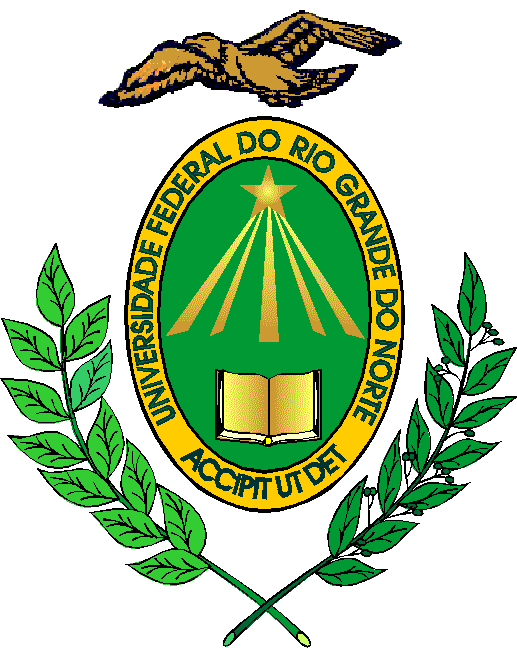  RESOLUÇÃO Nº 006/2015 CONSAD, de 19 de março de 2015.Regulamenta a Câmara de Gestão de Pessoas do Conselho de Administração e delega competências. A REITORA DA UNIVERSIDADE FEDERAL DO RIO GRANDE DO NORTE, no uso das atribuições que lhe confere o Artigo 17, Inciso IV, do Estatuto da UFRN,CONSIDERANDO a necessidade de atualizar o Regimento Interno do Conselho de Administração, normatizado por meio da Resolução no 034/1993-CONSAD, de 28 de outubro de 1993, publicada no Boletim de Serviço no 033/1994, de 08 de julho de 1994;CONSIDERANDO o disposto no art. 19, parágrafo único, do Estatuto da Universidade Federal do Rio Grande do Norte;CONSIDERANDO o art. 126, inciso III, do Regimento Interno da Reitoria, aprovado por meio da Resolução no 014/2011-CONSUNI, de 11 de novembro de 2011, publicada no Boletim de Serviço no 220/2011, de 25 de novembro de 2011; CONSIDERANDO o que consta no processo no 23077.013835/2015-26, RESOLVE:Art. 1o Regulamentar a Câmara de Gestão de Pessoas do Conselho de Administração para opinar, em primeira instância, acerca de matérias na área de gestão de pessoas, em especial:I – distribuição de vagas dos cargos técnico-administrativos em educação; II - homologação de estágio probatório dos servidores técnico-administrativos em educação, em sede recursal;III – elaboração e/ou análise de normas;IV – plano anual de capacitação dos servidores;V – planejamento anual da Pró-Reitoria de Gestão de Pessoas.Art. 2o Compete à Câmara de Gestão de Pessoas deliberar, em última instância, acerca das seguintes matérias:I – remoção e redistribuição de servidores técnico-administrativos;II - homologação de edital e resultado de concurso na carreira dos cargos técnico-administrativos em educação.Art. 3o A Câmara de Gestão de Pessoas será presidida pelo Pró-Reitor de Gestão de Pessoas.Art. 4o Esta Resolução entra em vigor na data de sua publicação, revogadas as disposições em contrário.               Reitoria, em Natal, 19 de março de 2015.                           Ângela Maria Paiva Cruz              REITORA               